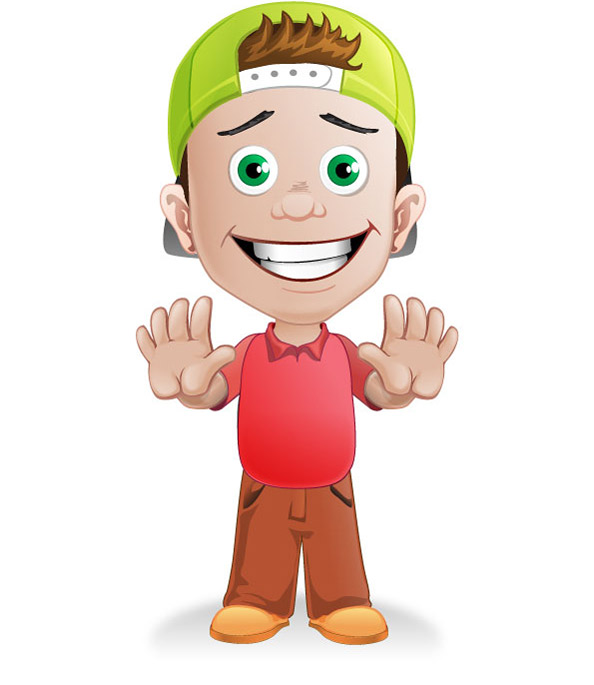 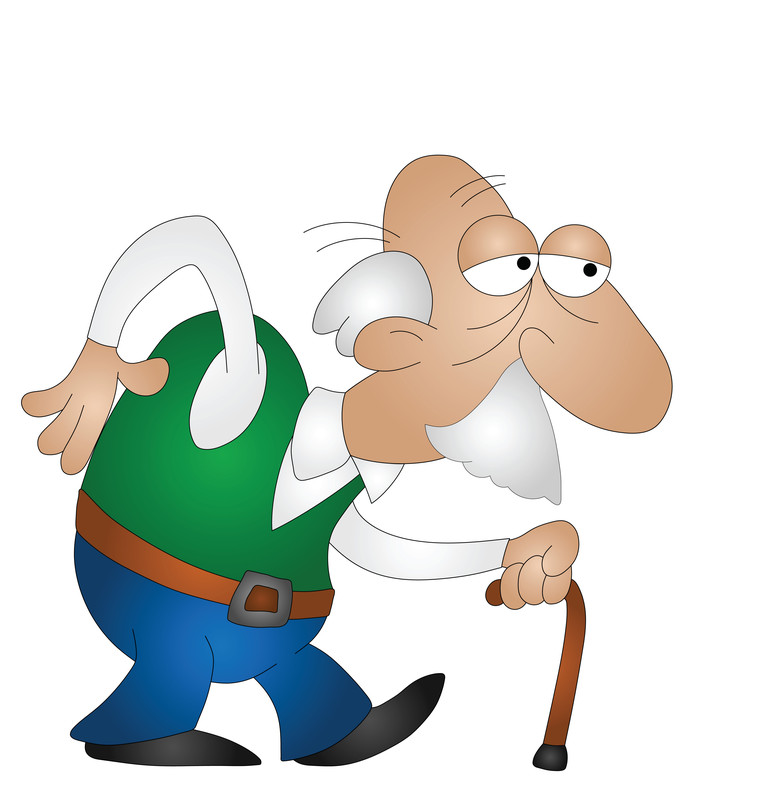 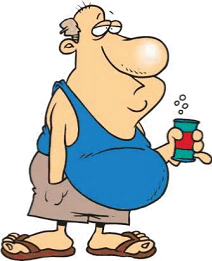 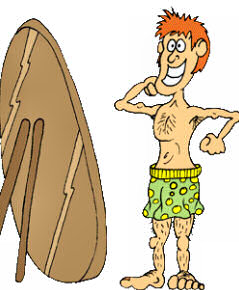 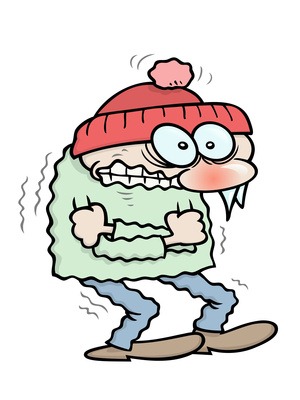 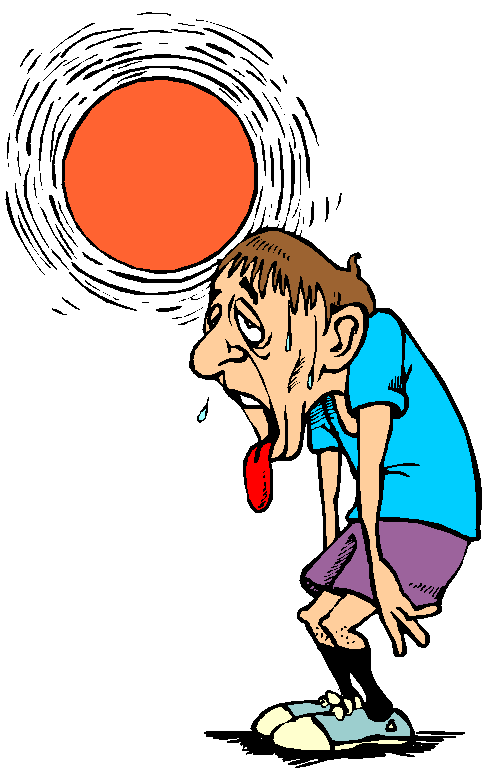 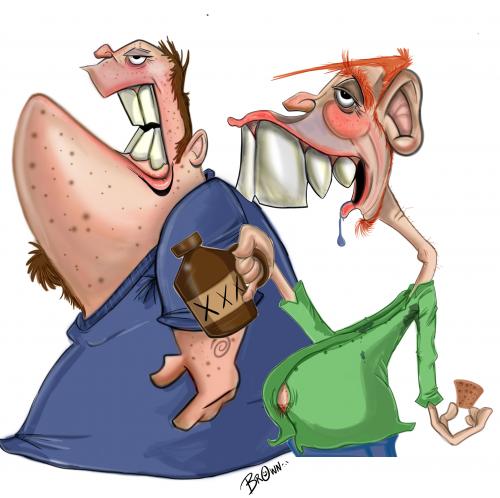 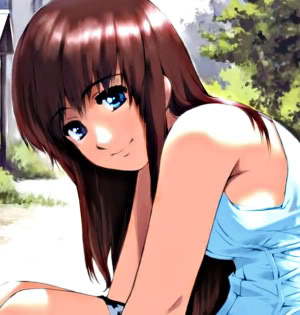 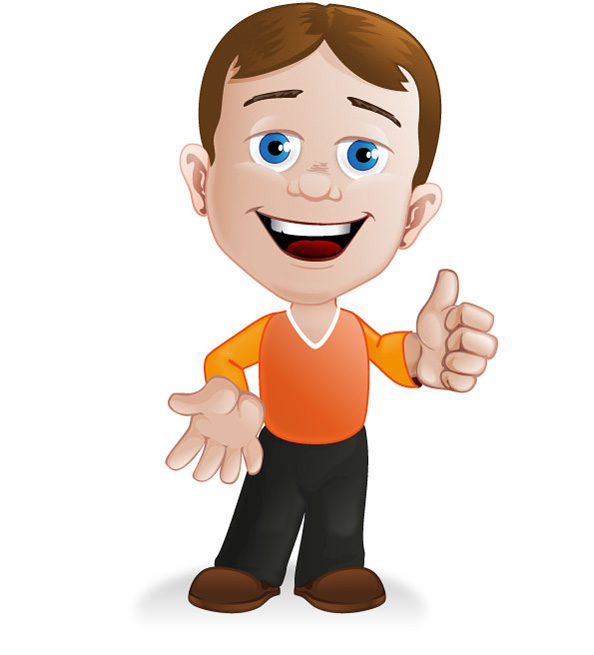 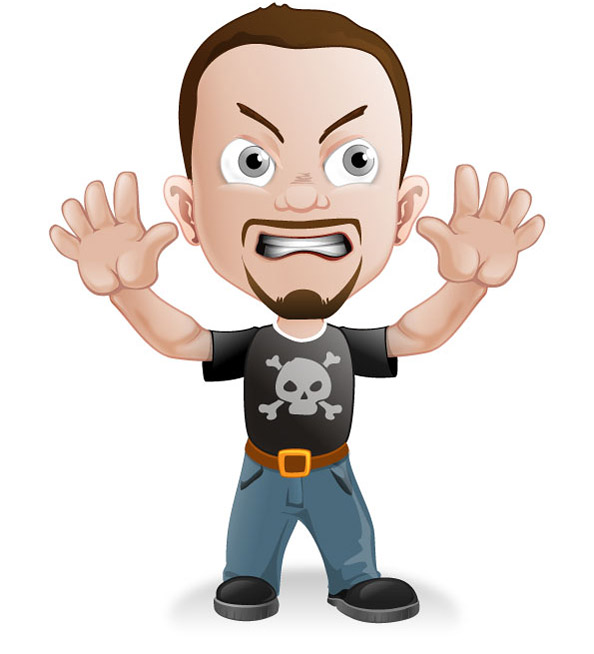 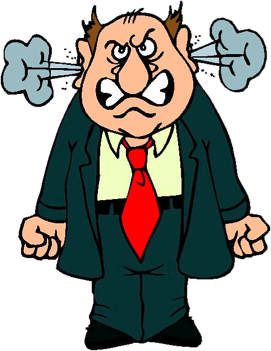 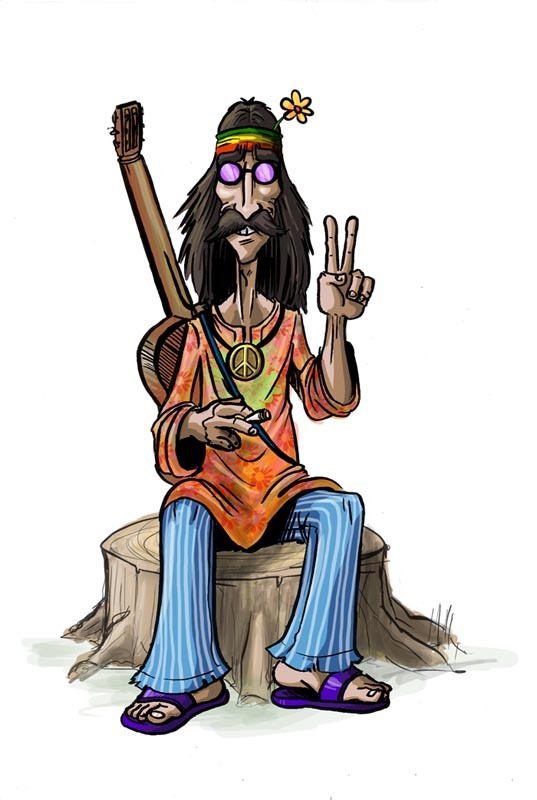 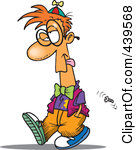 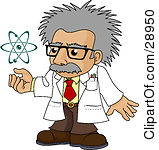 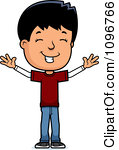 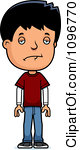 Objectifs :Accroître le registre lexical.Savoir rechercher le sens d’un mot.Manipuler la notion d’antonyme.Remarques :Avant de débuter le jeu, on peut laisser un petit temps de recherche sur dictionnaire afin que l’enfant perçoive le sens des mots de sa grille.En prolongement, demander de construire une grille de loto, soit en donnant les termes, soit en liberté complète.